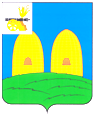 КОМИТЕТ ОБРАЗОВАНИЯАДМИНИСТРАЦИИ МУНИЦИПАЛЬНОГО ОБРАЗОВАНИЯ«РОСЛАВЛЬСКИЙ РАЙОН» СМОЛЕНСКОЙ ОБЛАСТИП Р И К А Зот _01.03.2021_ № _54___Об итогах муниципального конкурса литературно-художественного творчества«Душа по капле собирает свет»В соответствии с приказом Рославльского комитета образования от 25.01.2021 № 18 «О проведении районного конкурса литературно-художественного творчества «Душа по капле собирает свет» 29 февраля 2021 года проведен муниципальный конкурс литературно-художественного творчества «Душа по капле собирает свет» (далее – Конкурс). В Конкурсе приняли участие 570 учащихся и воспитанников, 125 педагогов из 47 образовательных учреждений.На Конкурс представлено более 1000 живописных и художественно-прикладных работ, литературного творчества, методических разработок тематических уроков и внеклассных мероприятий, исследовательских работ по четырём номинациям: «Русь Православная», «Дорога к храму», «Лишь слову жизнь дана», «Как наше слово отзовётся». На основании вышеизложенного и протоколов жюри п р и к а з ы в а ю :Утвердить прилагаемые итоги Конкурса.Наградить грамотами Рославльского комитета образования победителей и призеров Конкурса.3. Руководителям муниципальных образовательных учреждений муниципального образования «Рославльский район» Смоленской области:- довести до сведения учащихся и педагогов информацию об итогах Конкурса;- рассмотреть вопрос о поощрении педагогов, подготовивших победителей и призеров Конкурса.4. Ответственность за исполнение настоящего приказа возложить на начальника отдела развития образования и муниципального контроля Рославльского комитета образования Новикову Г.А.5. Контроль за исполнением настоящего возложить на заместителя председателя Рославльского комитета образования Алтухову Е.В.Председатель Комитета                                                                Н.Н.ГращенкоУТВЕРЖДЕНЫприказом Рославльского комитета образования от_01.03.2021_ № _54__Итогимуниципального конкурса литературно-художественного творчества«Душа по капле собирает свет»Номинация «Дорога к храму»группа «воспитанники муниципальных бюджетных дошкольных образовательных учреждений»1 место - Штылев Михаил, воспитанник МБДОУ «Детский сад «Радуга»;- Степаненко Вероника, воспитанница МБДОУ «Детский сад «ЦРР - детский сад «Сказка»;- Герасимова Елена, воспитанница МБДОУ «Детский сад «Звездочка»;2 место - Трунтаева Карина, воспитанница МБДОУ «Детский сад «Звездочка»;- Киселева Александра, воспитанница МБДОУ «Детский сад «Аистенок»;- Андреев Ярослав, воспитанник МБДОУ «Детский сад «Мишутка»;- Кухтенков Арсений, воспитанник МБДОУ «Детский сад «Солнышко»;3 место  - Журавлев Константин, воспитанник МБДОУ «Остерский детский сад «Солнышко»;- Ховрин Валерий, воспитанник  МБДОУ «Детский сад «Солнышко»;- Штанько Мария, воспитанница МБДОУ «Детский сад «Звездочка»;- Кургаева Екатерина, воспитанница МБДОУ «Детский сад «Ласточка»;группа «учащиеся муниципальных бюджетных общеобразовательных учреждений 1- 4 классы»1 место - Галкина Емилия, учащаяся МБОУ «Кирилловская средняя школа»;                - Долина Варвара, учащаяся МБОУ «Средняя школа №10»;- Горюнов Александр, учащийся «МБОУ «Средняя школа № 1»;- Лукьянова Виктория, учащаяся «МБОУ «Средняя школа № 1»;- Андреенков Иван, учащийся МБОУ «Павловская основная школа»2 место   - Кузнецова Диана, учащаяся МБУДО «ЦРТДиЮ»;- Жиглякова Варвара, учащаяся ЧОУ «Православная гимназия г.Рославля»;- Молоченкова Елена, учащаяся МБОУ «Екимовичская средняя школа»;- Ковалёва Дарья, учащаяся МБОУ «Средняя школа №6»;- Зурилина Ульяна, учащаяся МБОУ «Павловская основная школа»;- Иганова Софья, учащаяся МБОУ «Средняя школа №2»;- Юдова Алина, учащаяся МБОУ «Хорошовская средняя школа»;- Абдуразаков Арсений, учащийся ЧОУ «Православная гимназия г.Рославля»;3 место - Бойкова Ксения, учащаяся МБОУ «Средняя школа №10»;- Махов Игнат, учащийся МБОУ «Средняя школа №1»;- Умярова Анна, учащаяся МБОУ «Средняя школа №6»;- Маликова Милана, учащаяся МБОУ «Остерская средняя школа»;- Полякова Ева, учащаяся МБОУ «Хорошовская средняя школа»;- Селиверстова Злата, учащаяся МБОУ «Средняя школа №8»;- Фролов Максим, учащийся МБОУ «Средняя школа №3»;- Зафронская Ксения, учащаяся МБОУ «Волковичская основная школа»;группа «учащиеся муниципальных бюджетных общеобразовательных учреждений 5- 8 классы»1 место  - Апалькова Алина, учащаяся МБУДО «ЦРТДиЮ»;               - Васюткина Кира, учащаяся МБУДО «ЦРТДиЮ»;                - Байбарина Маргарита, учащаяся МБОУ «Чижовская средняя школа»;- Савина Светлана, учащаяся МБОУ «Средняя школа № 7»;- Гусарова Полина, учащаяся МБОУ «Средняя школа № 10»;- Левашова Варвара, учащаяся МБОУ «Павловская основная школа»;- Пугачёв Святослав, учащийся Лесниковского филиала МБОУ «Хорошовская средняя школа»; - Комарова Василиса, учащаяся МБОУ «Средняя школа № 8»;- Байкузова Анна, учащаяся МБОУ «Средняя школа № 9»;2 место   - Хохлова Светлана, учащаяся МБОУ «Чижовская средняя школа»;                - Половинкина Элла, учащаяся МБОУ «Хорошовская средняя школа»;               - Данейкина Альбина, учащаяся МБОУ «Хорошовская средняя школа»;              - Можаева Карина, учащаяся МБОУ «Средняя школа № 6»;- Кондратенков Степан, учащийся МБОУ «Крапивенская основная школа»;- Шарипова Дарья, учащаяся МБОУ «Средняя школа № 10»;- Корниенко Кирилл, учащийся МБОУ «Екимовичская средняя школа»;- Третьякова Мария, учащаяся МБОУ «Средняя школа № 4»;- Сивкина Алёна, учащаяся МБОУ «Средняя школа № 7»;3 место   - Крупская Вера, учащаяся МБОУ «Средняя школа № 1»;- Грищенкова Юлия, учащаяся МБОУ «Средняя школа № 9»;- Дивакова Ульяна, учащаяся МБОУ «Средняя школа № 9»;               - Чурочкина Мария, учащаяся МБУДО «ЦРТДиЮ»;- Гермес Мария, учащаяся Лесниковского филиала МБОУ «Хорошовская средняя школа»;- Алексеева Варвара, учащаяся МБОУ «Средняя школа № 8»;               - Титова Дарья, учащаяся МБОУ «Красниковская средняя школа»;- Юдина Ирина, учащаяся МБОУ «Средняя школа № 6»;группа «учащиеся муниципальных бюджетных общеобразовательных учреждений 9- 11 классы»1 место - Белевитнева Елизавета, учащаяся МБОУ «Средняя школа № 4»;- Юдов Кирилл, учащийся МБОУ «Средняя школа № 9»;- Солодкова Вероника, учащаяся МБОУ «Средняя школа № 4»;- Кущенкова Ксения, учащаяся МБОУ «Хорошовская средняя школа»;2 место  - Мугиддинова Милана, учащаяся МБОУ «Средняя школа № 8»;- Курбатская Варвара, учащаяся МБОУ «Астапковичская средняя школа»;- Зинченко Александра, учащаяся МБОУ «Средняя школа № 2»;3 место  - Бодрова Екатерина, учащаяся МБОУ «Остерская средняя школа»;- Пугачёв Максим, учащийся Лесниковского филиала МБОУ «Хорошовская средняя школа»;- Илларионова Александра, учащаяся МБОУ «Волковичская основная школа»;- Макаренков Владимир, учащийся МБОУ «Ивановская основная школа»;группа «педагоги муниципальных бюджетных образовательныхучреждений»1 место - Матюшенков Анатолий Владимирович, учитель МБОУ «Средняя школа № 9»; - Дыбошина Светлана Николаевна, Старовойтова Ирина Григорьевна, педагоги дополнительного образования МБУДО «ЦРТДиЮ»;- Иващенкова Наталья Александровна, воспитатель МБДОУ «Детский сад «Ласточка»;- Яшина Анна Вацлавовна, воспитатель МБДОУ «Детский сад «ЦРР - детский сад «Сказка»;- Кирпа Наталья Сергеевна, Будкина Кристина Петровна, воспитатели  МБДОУ «Детский сад «Ладушки»;2 место  - Щадловская Вероника Анатольевна, педагог дополнительного образования МБУДО «ЦРТДиЮ»; - Балабко Елена Ивановна, воспитатель МБДОУ «Детский сад «Золотой ключик»;- Германова Ирина Анатольевна, воспитатель МБДОУ «Детский сад «Звездочка»;3 место -  Огурцова Анна Ивановна, воспитатель МБДОУ «Детский сад «Золотой ключик»;- Лычева Елена Михайловна, воспитатель МБДОУ «Детский сад «ЦРР - детский сад «Сказка».Номинация «Русь Православная»группа «воспитанники муниципальных бюджетных дошкольных образовательных учреждений»1 место - коллективная работа воспитанников старшей группы МБДОУ «Детский сад «Аистенок»;                 - Крючков Савелий, воспитанник МБДОУ «Детский сад «Светлячок»;                - Игуменова Елизавета, воспитанница МБДОУ «Детский сад «Ладушки»;2 место   - Сергеева София, воспитанница МБДОУ «Кирилловский детский сад «Теремок»;- Чернова Карина, воспитанница МБДОУ «Детский сад «Светлячок»;группа «учащиеся муниципальных бюджетных общеобразовательных учреждений 1- 4 классы»1 место  - Матвеева Есения, учащаяся МБОУ «Средняя школа №10»;               - Дугинова Варвара, учащаяся МБОУ «Павловская основная школа»;2 место  - Моргунов Кирилл, учащийся МБОУ «Средняя школа №1»;               - Деменкова Диана, учащаяся МБОУ «Средняя школа № 6»;               -  Корованова Елизавета, учащаяся МБОУ «Средняя школа № 7»;- Ткачева Ульяна, Ивашкин Тимофей, учащиеся МБОУ «Чижовская средняя школа»;- Зафронская Ксения, Агафонова Варвара, учащиеся МБОУ «Волковичская основная школа»;группа «учащиеся муниципальных бюджетных общеобразовательных учреждений 5- 8 классы»1 место  - Чабан Дмитрий, учащийся МБОУ «Средняя школа №6»;- Кириенко Наталья, учащаяся МБОУ «Средняя школа №7»;- Адамова Вероника, учащаяся МБОУ «Средняя школа №9»;- Кондратенков Степан, Полещенкова Елизавета, учащиеся МБОУ «Красниковская средняя школа»:- Соболева Наталья, учащаяся МБОУ «Кирилловская средняя школа»;- Марченкова Ульяна, учащаяся МБОУ «Грязенятская основная школа»;- Ерошенкова Ксения, учащаяся МБОУ «Павловская основная школа»;- Подовинова Диана, учащаяся МБОУ «Крапивенская основная школа»;               - Куртин Кирилл, учащийся МБУДО «ЦРТДиЮ»;2 место   - Чабан Дмитрий, учащийся МБУДО «ЦРТДиЮ»;               - Шохова Кристина, Кирпа Александра, Фадеева Анна, учащиеся МБОУ «Средняя школа № 3»;- Останков Руслан, Фараонов Анатолий, учащиеся МБОУ «Краснинская средняя школа»;3 место  - Петров Виталий, учащийся МБОУ «Средняя школа № 3»;- Гришин Виктор, учащийся МБОУ «Средняя школа № 6»;- Полищук Анастасия, учащаяся МБОУ «Екимовичская средняя школа»;  - Гусейнова Майсарат, учащаяся МБОУ «Липовская средняя школа»; - Бормотова Виктория. учащаяся Крапивенского филиала МБОУ «Павловская основная школа»;группа «учащиеся муниципальных бюджетных общеобразовательных учреждений 9- 11 классы»1 место  - Кротова Марина, учащаяся МБОУ «Средняя школа № 9»; - Новикова Ксения, учащаяся МБОУ «Средняя школа №10»;2 место  - Кущенкова Ксения, учащаяся МБОУ «Хорошовская средняя школа»; - Вертеева Дарья, учащаяся МБОУ «Хорошовская средняя школа»;группа «педагоги муниципальных бюджетных образовательныхучреждений»1 место  - коллектив педагогов МБДОУ «Дктский сад «Росинка»;- Солодухина Олеся Владимировна, воспитатель МБДОУ «Детский сад «Светлячок»; - Максименкова Виктория Ростиславовна, воспитатель МБДОУ «Детский сад «ЦРР - детский сад «Сказка»;- Ермолаева Алла Анатольевна, учитель МБОУ «Средняя школа №9»;2 место  - Гаврилова Светлана Анатольевна, воспитатель МБДОУ «Детский сад «Золотой ключик»;- Зайцева Ирина Александровна, воспитатель МБДОУ «Детский сад «ЦРР - детский сад «Сказка»;- Пасканная Наталья Сергеевна, воспитатель МБДОУ «Детский сад «Радуга»;- Корчагина Тамара Геннадьевна, воспитатель МБДОУ «Детский сад «Мишутка»;- Романова Светлана Владимировна, воспитатель МБДОУ «Детский сад «Светлячок»;- Корсакова Любовь Валентиновна, заместитель директора по воспитательной работе МБОУ «Средняя школа №8»;- Евдокимова Маргарита Александровна, педагог дополнительного образования МБУДО «ЦРТДиЮ»;3 место  - Чернега Любовь Николаевна, педагог дополнительного образования МБОУ «Средняя школа №1»;- Муралева Лика Александровна, воспитатель МБДОУ «Детский сад «Улыбка».Номинация «Как наше слово отзовется»группа «педагоги муниципальных бюджетных дошкольных образовательных учреждений»1 место - Крупская Юлия Михайловна, воспитатель МБДОУ «Детский сад «Аистенок»;- Баторшина Лариса Николаевна, музыкальный руководитель МБДОУ «Остерский детский сад «Солнышко»;2 место – Денькина Олеся Юрьевна, воспитатель МБДОУ «Детский сад «Звездочка»;- Матвеева Ирина Сергеевна,  воспитатель МБДОУ «Детский сад «Мишутка»;3 место – Кочегарова Лиана Владимировна, музыкальный руководитель МБДОУ «Детский сад «Солнышко»;- Бондарева Александра Евгеньевна, воспитатель МБДОУ «Детский сад «ЦРР - детский сад «Сказка»;группа «педагоги муниципальных бюджетныхобщеобразовательных учреждений»1 место - Гайвас Ольга Владимировна, учитель МБОУ «Средняя школа № 1»;- Бонадысева Татьяна Александровна, учитель МБОУ «Средняя школа №6»;- Каблак Ольга Валерьевна, учитель МБОУ «Средняя школа № 5»;- Закроева Татьяна Александровна, учитель-логопед МБОУ «Остерская средняя школа»;2 место  - Левшакова Ирина Евгеньевна, учитель МБОУ «Средняя школа №4»; - Скрипко Нина Григорьевна, учитель МБОУ «Средняя школа №4»;- Ананьева Марина Геннадьевна, Миронова Инна Борисовна, учителя МБОУ «Средняя школа №5»;- Кондратенко Валентина Ивановна, учитель МБОУ «Средняя школа №7»;- Старикова Марина Николаевна, учитель МБОУ «Средняя школа № 10»;- Бобылева Татьяна Николаевна, учитель МБОУ «Чижовская средняя школа»;- Фомкина Татьяна Анатольевна, Гришкова Елена Викторовна, Карпова Алла Васильевна, учителя МБОУ «Средняя школа № 1»;3 место  - Шмитова Людмила Викторовна, учитель МБОУ «Остерская средняя школа»;- Фомкина Татьяна Анатольевна, учитель МБОУ  «Средняя    школа № 1»;- Логутенкова Олеся Владимировна, учитель МБОУ «Средняя школа № 5».Номинация «Как наше слово отзовется»(«Исследовательские работы»)группа «учащиеся муниципальных бюджетных общеобразовательных учреждений 1- 4 классы»1 место - Аверкина Маргарита, учащаяся МБОУ «Средняя школа №7»;группа «учащиеся муниципальных бюджетных общеобразовательных учреждений 5- 8 классы»1 место - Нестеров Степан, учащийся МБОУ «Астапковичская средняя школа»;2 место - Балабан Юлия, учащаяся МБОУ «Пригорьевская средняя школа»;3 место - Комарова Виктория, учащаяся МБОУ «Красниковская средняя школа»;               - Кругликов Руслан, учащийся МБОУ «Красниковская средняя школа»;              - Никитина Юлия, учащаяся МБОУ «Средняя школа №7»;группа «учащиеся муниципальных бюджетных общеобразовательных учреждений 9- 11 классы»3 место - Мягченкова Анастасия, учащаяся МБОУ «Чижовская средняя школа»;- Филимонова Любовь, учащаяся МБОУ «Грязенятская основная школа».Номинация «Лишь слову жизнь дана»группа «учащиеся муниципальных бюджетных общеобразовательныхучреждений 1- 4 классы»1 место - коллективная работа учащихся 2 класса МБОУ «Средняя школа № 7»;- коллективная работа учащихся 2 класса МБОУ «Средняя школа № 1»;группа «учащиеся муниципальных бюджетных общеобразовательных учреждений 5- 8 классы»1 место - Усачев Антон, учащийся МБОУ «Средняя школа №7»;- Симонов Дмитрий, Степыкина Кира, Беляев Кирилл, Палаткин Артём, Захаренков Кирилл, учащиеся МБОУ «Павловская основная школа»;- Нестеров Степан, учащийся МБОУ «Астапковичская средняя школа»;2 место  - Адамова Вероника, учащаяся МБОУ «Средняя школа №9»;               - Яковлева Ирина, учащаяся МБОУ «Средняя школа №7»;3 место - Холомьева Ирина, учащаяся МБОУ «Средняя школа №10»;- Семиряжко Роман, учащийся МБОУ «Астапковичская средняя школа»;группа «учащиеся муниципальных бюджетных общеобразовательных учреждений 9- 11 классы»1 место - Сергеенкова Ирина, учащаяся МБОУ «Средняя школа № 3»;              - Жучкова Евгения, учащаяся МБОУ «Средняя школа № 3»; - Червякова Дарья, учащаяся МБОУ «Астапковичская средняя школа»;2 место - Васильев Кирилл, учащийся МБОУ «Средняя школа № 7»;- Гуров Данила, учащийся МБОУ «Средняя школа № 6»;3 место - Скоблова Мария, учащаяся МБОУ «Средняя школа № 7»;- Якубова Ксения, учащаяся МБОУ «Средняя школа № 7»;- Никитенкова Мария, учащаяся МБОУ «Средняя школа № 10»;- Курзенкова Ирина, учащаяся МБОУ «Астапковичская средняя школа»;группа «педагоги муниципальных бюджетных дошкольных образовательных учреждений»1 место – Мощенкова Валентина Андреевна, воспитатель МБДОУ «Детский сад «Золотой ключик»;2 место  - Асмолкова Валентина Михайловна, воспитатель МБДОУ «Детский сад «Аистенок»;- Герасимова Елена Владимировна, музыкальный руководитель МБДОУ «Детский сад «Звездочка»;- Елисеенко Татьяна Геннадьевна, воспитатель МБДОУ «Детский сад «Родничок»;3 место - Даниленкова Юлия Николаевна, заведующий МБДОУ «Детский сад «Улыбка»;- Перегонцева Ольга Александровна, учитель-логопед МБДОУ «Остерский детский сад «Улыбка»;- Кушнеревская Анастасия Сергеевна, педагог-психолог МБДОУ «Детский сад «Золотой ключик»;- Шарина Татьяна Владимировна, воспитатель МБДОУ «Детский сад «Малыш»;- Корнеева Галина Николаевна, воспитатель МБДОУ «ЦРР - детский сад «Сказка»;группа «педагоги муниципальных бюджетныхобщеобразовательных учреждений»1 место - Гращенко Татьяна Михайловна, заведующий Крапивенским филиалом МБОУ «Павловская основная школа»;                   - Гвозденкова Елена Александровна, учитель МБОУ «Средняя школа №6»;2 место  - Судовский Михаил Сергеевич, учитель Лесниковского филиала МБОУ «Хорошовская средняя школа»;3 место - Маслова Анна Евгеньевна, учитель МБОУ «Средняя школа №10».